Фирма «IONITECH» выпускает самый большой в мире модельный ряд серийного оборудования – 12 моделей установок (N=20…400 кВт).Параметры серийных установок ионной химико-термической обработки.Стоимость установок вы можете узнать у наших специалистов ИХТО (контакты указаны на этой странице http://www.procion.ru/sotrudniki.html в Отделе ИХТО), которая включает: - базисное условие цены - EXW "IONITECH" (на складе завода в Болгарии); 
- гарантию 12 месяцев; 
- обучение вашего технического персонала; 
- монтаж и пуско-наладочные работы; 
- 10% скидку при заказе более одной установки. Срок поставки: от 3-х до 6-ти месяцев с даты подписания контракта. ПО СПЕЦИАЛЬНОМУ ЗАКАЗУ МЫ МОЖЕМ ПРОИЗВЕСТИ УСТАНОВКИ                  ЙОН-400И и ЙОН-600И.  Цены и сроки поставки согласуются дополнительно в случае спецзаказа, включающего нестандартные размеры камер.Стоимость оборудования может отличаться в зависимости от комплектации дополнительными узлами и деталями, а также от включения в стоимость индивидуальных конструкторских разработок, ноу-хау и конкретных технических решений, согласованных с Заказчиком. 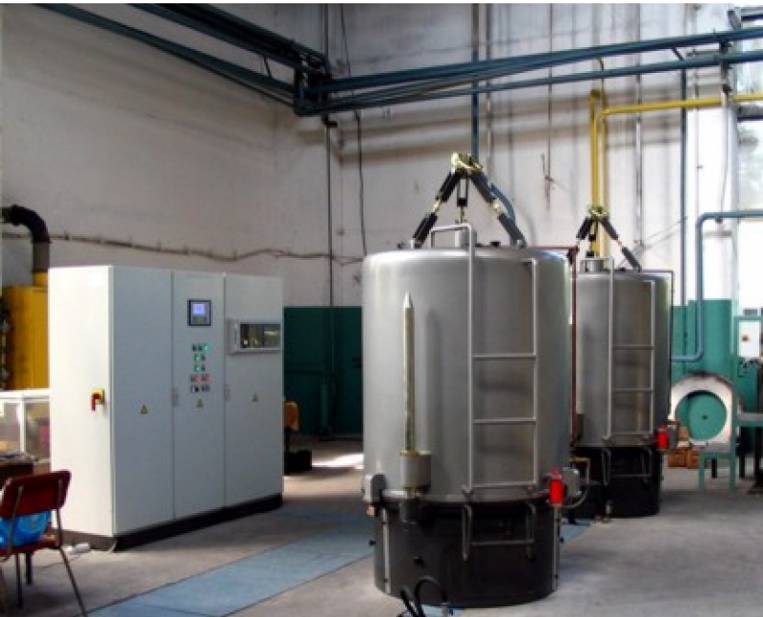 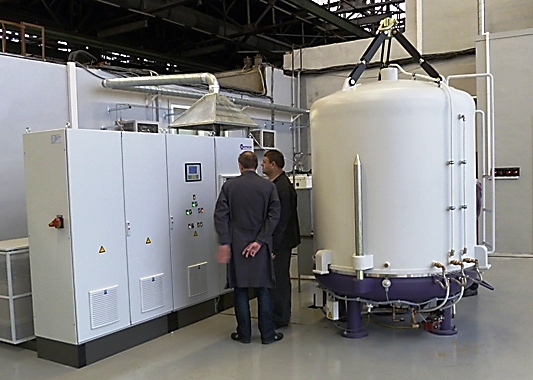 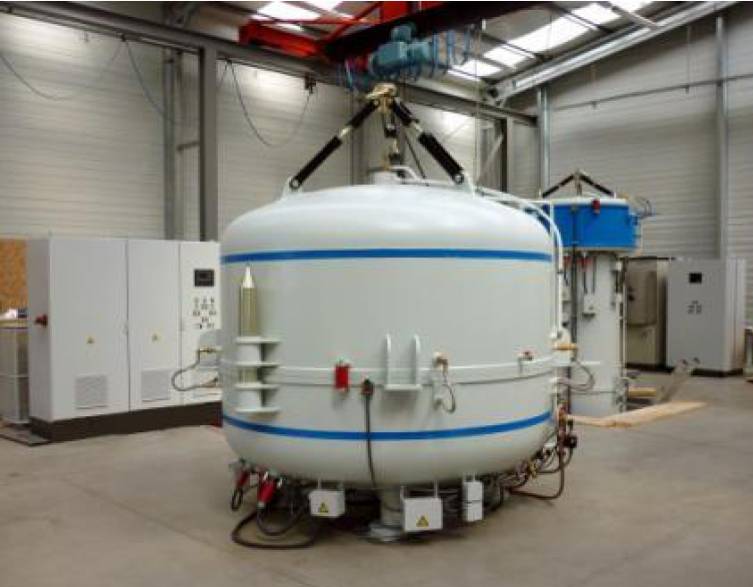 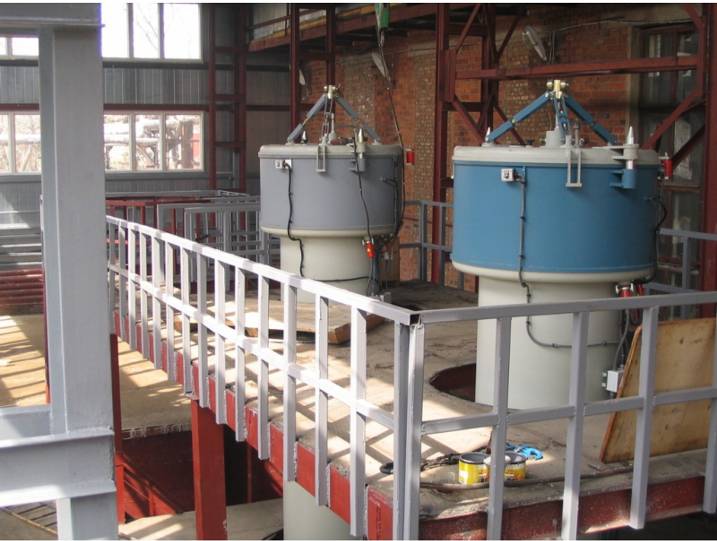 ТЕХНИЧЕСКИЕ ПАРАМЕТРЫЙОН-20/25ИЙОН-50/75ИЙОН-100/150ИЙОН-200ИРабочий объем, м³0,1 м³0,3 - 1 м³1 - 4 м³4 - 10 м³Размеры рабочего 
пространства (Ø x h), мм500 х 600750 х 750 
750 x 900 
750 х 1200 
750 x 1800 
1000 x 1000750 x 3200 
1300 х 1300 
1300 х 1700 
750 x 50001300 x 2500 
1000 х 5000Максимальный вес 
обрабатываемых деталей, кг180 / 250800 / 15002000 / 30005000Питание3/380 В (480 В) +10%/-15%, 50 Гц (60 Гц)3/380 В (480 В) +10%/-15%, 50 Гц (60 Гц)3/380 В (480 В) +10%/-15%, 50 Гц (60 Гц)3/380 В (480 В) +10%/-15%, 50 Гц (60 Гц)Максимальная выходная 
мощность, кВт20 / 2550 / 75100 / 150200Импульсный ток, A0 - 25 / 32,50 - 60 / 900 - 125 / 1800 - 250Рабочие газыАммиак (или азот и водород), пропан (метан, бутан), аргонАммиак (или азот и водород), пропан (метан, бутан), аргонАммиак (или азот и водород), пропан (метан, бутан), аргонАммиак (или азот и водород), пропан (метан, бутан), аргонРабочее давление, мбар1 - 81 - 81 - 81 - 8